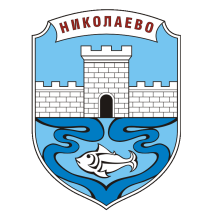 Община Николаево,  област Стара Загора, гр. Николаево 6190, ул. „Георги Бенковски“ № 9Телефон  04330 / 2040, e-mail: obnikolaevo@nikolaevo.netИзх. № 05-00-8/29.01.2024 г.                                       Вх. № 27-00-16/29.01.2024 г.ДоОбщински съветНиколаевоДОКЛАДНА ЗАПИСКАот инж. Константин Костов - кмет на Община НиколаевоОтносно: Приемане бюджета за  2024 г. на Община Николаево	    На основание чл. 52, ал. 1 и чл. 21, ал. 1, т. 6, във вр. с чл. 27, ал. 4 и ал. 5 от Закона за местното самоуправление и местната администрация, чл. 94, ал. 2 и чл. 39 от Закона за публичните финанси, във вр. с разпоредбите на ЗДБРБ за 2024 година и Наредбата за условията и реда за съставяне на бюджетна прогноза за местни дейности за следващите три години, за съставяне, приемане, изпълнение и отчитане на общинския бюджет на Община Николаево, предлагам Общински съвет Николаево да приеме бюджета на Община Николаево за 2024 година, съгласно представения с настоящото предложение проект за решение, а именно, съветът да вземе следното                                                                         РЕШЕНИЕ :Приема бюджета на Община Николаево за 2024 година, както следва:Приложение: ОБЯСНИТЕЛНА  ЗАПИСКА за проектобюджет 2024 г.С уважение,инж. Константин КостовКмет на Община НиколаевоСъгласувано с юрист: Стефан АнковСъгласувал:Диана ПетковаДиректор дирекция ФСДМПИзготвил:Ирена Петкова Гл. експерт „Бюджет и ЧР“ 1.Приема бюджета на община Николаево по прихода в размер наПриема бюджета на община Николаево по прихода в размер на10735992лв.Приема бюджета на община Николаево по прихода в размер наПриема бюджета на община Николаево по прихода в размер нав това число:в това число:в това число:1.1.Приходи  за делегираните от държавата дейности в размер на съгласно Приложение № 1 Приходи  за делегираните от държавата дейности в размер на съгласно Приложение № 1 8 028 402лв.1.1.1.Обща субсидия за делегирани от държавата дейности в размер наОбща субсидия за делегирани от държавата дейности в размер на6 720 225лв.1.1.2.Преходен остатък в лв. от 2023 г.Преходен остатък в лв. от 2023 г.1 379 923лв.1.1.3.В т.ч. по параграф §§ 88-03 В т.ч. по параграф §§ 88-03 -74 276лв.1.1.4.Неданъчни приходи в размер наНеданъчни приходи в размер на2 530лв.1.2.Приходи  за местни дейностиПриходи  за местни дейности2 707 590лв.в това число:в това число:в това число:1.2.1.Данъчни приходи Данъчни приходи 224 960лв.1.2.2.Неданъчни приходи Неданъчни приходи 390 750лв.1.2.3.Трансфери за местни дейности в размер наТрансфери за местни дейности в размер на-92 600лв.1.2.3.1.Обща изравнителна субсидия в размер наОбща изравнителна субсидия в размер на818 500лв.1.2.3.2.Трансфер за зимно поддържане и снегопочистване в размер наТрансфер за зимно поддържане и снегопочистване в размер на46 700лв.1.2.3.3.Целева субсидия за капиталови разходи в местни дейности в размер наЦелева субсидия за капиталови разходи в местни дейности в размер на458 000лв.1.2.4.Средства за други целеви разходи в местни дейностиСредства за други целеви разходи в местни дейности27 300лв.1.2.5.Получени трансфериПолучени трансфери1.2.5.Погашения по краткосрочен заемПогашения по краткосрочен заем1.2.6.Временни безлихвени заеми между бюджети и СЕСВременни безлихвени заеми между бюджети и СЕС-80 000лв.1.2.7.Средства от европейския съюз по §§ 88-03Средства от европейския съюз по §§ 88-03-83 031лв.1.2.8.Преходен остатък от 2023 г.    Преходен остатък от 2023 г.    997 011лв.2.Приема разходната част на бюджета в размер насъгласно Приложения с № 2, № 4 и  № 4.1Приема разходната част на бюджета в размер насъгласно Приложения с № 2, № 4 и  № 4.110735992лв.,Приема разходната част на бюджета в размер насъгласно Приложения с № 2, № 4 и  № 4.1Приема разходната част на бюджета в размер насъгласно Приложения с № 2, № 4 и  № 4.1в това число:в това число:в това число:За делегирани от държавата дейностиЗа делегирани от държавата дейности8 028 402лв.За местни дейности в размер на/ в т.ч. средствата по приложение № 4 и 4.1.:За местни дейности в размер на/ в т.ч. средствата по приложение № 4 и 4.1.:2 707 590лв.2.1.Приема програма за капиталовите разходи в размер на съгласно Приложения № 10 и 11, по източници на финансиранеПриема програма за капиталовите разходи в размер на съгласно Приложения № 10 и 11, по източници на финансиране458 000Лв.3.Утвърждава разходите за възнаграждения през 2024 г. на персонала зает в държавните и общински дейности /без тези на делегиран бюджет/, съгласно Приложение № 9Утвърждава разходите за възнаграждения през 2024 г. на персонала зает в държавните и общински дейности /без тези на делегиран бюджет/, съгласно Приложение № 92 142 882лв.4.Приема разчет за целеви разходи и субсидии, съгласно Приложение № 5 както следва за:Приема разчет за целеви разходи и субсидии, съгласно Приложение № 5 както следва за:4.1.Разходи за членски внос Разходи за членски внос 4 483 лв.4.2.Помощи по решение на Общински съвет в размер на : - за следните категории лица, починали и погребани на територията на Община Николаево - Самотни лица без близки и роднини; Безпризорни лица; Лица настанени в заведения за социални услуги без доходи и роднини; Лица, регистрирани в общинските служби са социално подпомагане без близки и родниниПомощи по решение на Общински съвет в размер на : - за следните категории лица, починали и погребани на територията на Община Николаево - Самотни лица без близки и роднини; Безпризорни лица; Лица настанени в заведения за социални услуги без доходи и роднини; Лица, регистрирани в общинските служби са социално подпомагане без близки и роднини9 000лв.5.Приема следните лимити за разходи:Приема следните лимити за разходи:18 000лв.5.1.Лимит за представителни разходи:Лимит за представителни разходи:- Кмет на община в размер на:- Кмет на община в размер на:12 000Лв.- Председател на Общински съвет- Председател на Общински съвет6 000Лв.5.2.Разходи за работно облекло съгласно КТД Разходи за работно облекло съгласно КТД 5.3.Разходи за празници в Община НиколаевоРазходи за празници в Община Николаево47 000лв.5.2.Социално-битови разходи на персонала, определени в размер до 3 на сто на база начислени средства за работна заплатаСоциално-битови разходи на персонала, определени в размер до 3 на сто на база начислени средства за работна заплата6.Утвърждава разходите за изпълнени на дейността  на кметове на  кметства съгласно Приложение №4.1, които са част от Приложение № 4 Утвърждава разходите за изпълнени на дейността  на кметове на  кметства съгласно Приложение №4.1, които са част от Приложение № 4 7.Утвърждава списък на длъжностните-педагогически персонал и непедагогически специалист работещи в системата на образованието, които имат право на транспортни разходи, съгласно Приложение№ от 6.1 и 6.2 в размер до 100%, но не повече от предоставената целева субсидия.   Утвърждава списък на длъжностните-педагогически персонал и непедагогически специалист работещи в системата на образованието, които имат право на транспортни разходи, съгласно Приложение№ от 6.1 и 6.2 в размер до 100%, но не повече от предоставената целева субсидия.   Утвърждава списък на длъжностните-педагогически персонал и непедагогически специалист работещи в системата на образованието, които имат право на транспортни разходи, съгласно Приложение№ от 6.1 и 6.2 в размер до 100%, но не повече от предоставената целева субсидия.   8.Утвърждава поименен списък на лицата имащи право на транспортни разходи, средствата ще се възстановяват до 100% от размера на билета за съответната дестинация. За лица пътуващи със собствен транспорт, средствата ще се възстановяват до 100% от  размера на билета за съответната дестинация.  Приложение № 6Утвърждава поименен списък на лицата имащи право на транспортни разходи, средствата ще се възстановяват до 100% от размера на билета за съответната дестинация. За лица пътуващи със собствен транспорт, средствата ще се възстановяват до 100% от  размера на билета за съответната дестинация.  Приложение № 6Утвърждава поименен списък на лицата имащи право на транспортни разходи, средствата ще се възстановяват до 100% от размера на билета за съответната дестинация. За лица пътуващи със собствен транспорт, средствата ще се възстановяват до 100% от  размера на билета за съответната дестинация.  Приложение № 69.Одобрява индикативен годишен разчет за сметките за средства от  ЕС, съгласно Приложение № 7Одобрява индикативен годишен разчет за сметките за средства от  ЕС, съгласно Приложение № 710.Утвърждава второстепенните разпоредители с бюджет, съгласно Приложение № 8Утвърждава второстепенните разпоредители с бюджет, съгласно Приложение № 8Утвърждава второстепенните разпоредители с бюджет, съгласно Приложение № 811.Субсидии за Читалища съгласно Приложение №12 в размер на167 440167 440Лв.12.Определя максималния размер на новите задължения за разходи, които могат да бъдат натрупани през 2024  г. по бюджета на общината, като налични към края на годината задълженията за разходи не могат да надвишават -  15% от средногодишния размер на отчетените разходи за последните четири години- 1 169 192 лв.Определя максималния размер на новите задължения за разходи, които могат да бъдат натрупани през 2024  г. по бюджета на общината, като налични към края на годината задълженията за разходи не могат да надвишават -  15% от средногодишния размер на отчетените разходи за последните четири години- 1 169 192 лв.Определя максималния размер на новите задължения за разходи, които могат да бъдат натрупани през 2024  г. по бюджета на общината, като налични към края на годината задълженията за разходи не могат да надвишават -  15% от средногодишния размер на отчетените разходи за последните четири години- 1 169 192 лв.13.Определя максималния размер на ангажиментите за разходи, които могат да бъдат поети през 2024 г. които могат да бъдат поети през годината, като налични към края на годината поети ангажименти за разходи  – 50%  от средногодишния размер на отчетените разходи за последните четири години, ограничението не се прилага за ангажименти за разходи, финансирани за сметка на помощи и дарения -  3 897 308 лв.Определя максималния размер на ангажиментите за разходи, които могат да бъдат поети през 2024 г. които могат да бъдат поети през годината, като налични към края на годината поети ангажименти за разходи  – 50%  от средногодишния размер на отчетените разходи за последните четири години, ограничението не се прилага за ангажименти за разходи, финансирани за сметка на помощи и дарения -  3 897 308 лв.Определя максималния размер на ангажиментите за разходи, които могат да бъдат поети през 2024 г. които могат да бъдат поети през годината, като налични към края на годината поети ангажименти за разходи  – 50%  от средногодишния размер на отчетените разходи за последните четири години, ограничението не се прилага за ангажименти за разходи, финансирани за сметка на помощи и дарения -  3 897 308 лв.14.Определя максималния размер на дълга – Определя максималния размер на дълга – Определя максималния размер на дълга – 15.Оправомощава кмета да извършва компенсирани промени:Оправомощава кмета да извършва компенсирани промени:Оправомощава кмета да извършва компенсирани промени:15.1.В частта за делегираните от държавата дейности – между утвърдените показатели за разходите в рамките на една дейност, с изключение на дейностите на делегиран бюджет, при условие, че не се нарушават стандартите за делегираните от държавата дейности и няма просрочени задължения в съответната делегирана дейност; В частта за делегираните от държавата дейности – между утвърдените показатели за разходите в рамките на една дейност, с изключение на дейностите на делегиран бюджет, при условие, че не се нарушават стандартите за делегираните от държавата дейности и няма просрочени задължения в съответната делегирана дейност; В частта за делегираните от държавата дейности – между утвърдените показатели за разходите в рамките на една дейност, с изключение на дейностите на делегиран бюджет, при условие, че не се нарушават стандартите за делегираните от държавата дейности и няма просрочени задължения в съответната делегирана дейност; 15.2.В частта за местните дейности – между утвърдените разходи в рамките на една дейност или от една дейност в друга, без да изменя общия размер на разходите за функция.В частта за местните дейности – между утвърдените разходи в рамките на една дейност или от една дейност в друга, без да изменя общия размер на разходите за функция.В частта за местните дейности – между утвърдените разходи в рамките на една дейност или от една дейност в друга, без да изменя общия размер на разходите за функция.15.3.Да актуализира общинския бюджет с размера на постъпилите и разходвани средстваот дарения и спонсорства, в съответствие с волята на дарителите и спонсорите.Да актуализира общинския бюджет с размера на постъпилите и разходвани средстваот дарения и спонсорства, в съответствие с волята на дарителите и спонсорите.Да актуализира общинския бюджет с размера на постъпилите и разходвани средстваот дарения и спонсорства, в съответствие с волята на дарителите и спонсорите.15.4Да използва през годината, заемообразно средствата от ОА, за извършване на разходи по други дейности и проекти, като до края на бюджетната година средствата трябва да бъдат възстановени.Да използва през годината, заемообразно средствата от ОА, за извършване на разходи по други дейности и проекти, като до края на бюджетната година средствата трябва да бъдат възстановени.Да използва през годината, заемообразно средствата от ОА, за извършване на разходи по други дейности и проекти, като до края на бюджетната година средствата трябва да бъдат възстановени.16.Възлага на кмета:Възлага на кмета:Възлага на кмета:16.1.Да определи бюджетите на разпоредителите с бюджет от по-ниска степен и да утвърди бюджетите на разпоредителите с бюджет от по-ниска степен.Да определи бюджетите на разпоредителите с бюджет от по-ниска степен и да утвърди бюджетите на разпоредителите с бюджет от по-ниска степен.Да определи бюджетите на разпоредителите с бюджет от по-ниска степен и да утвърди бюджетите на разпоредителите с бюджет от по-ниска степен.16.2.Да организира разпределението на бюджета по тримесечия и да утвърди разпределението.Да организира разпределението на бюджета по тримесечия и да утвърди разпределението.Да организира разпределението на бюджета по тримесечия и да утвърди разпределението.16.3.Да информира ОбС в случай на отклонение от средния темп на нарастване на разходите за местни дейности и да предлага конкретни мерки за трайно увеличаване на бюджетните приходи и/или трайно намаляване на бюджетните разходи.Да информира ОбС в случай на отклонение от средния темп на нарастване на разходите за местни дейности и да предлага конкретни мерки за трайно увеличаване на бюджетните приходи и/или трайно намаляване на бюджетните разходи.Да информира ОбС в случай на отклонение от средния темп на нарастване на разходите за местни дейности и да предлага конкретни мерки за трайно увеличаване на бюджетните приходи и/или трайно намаляване на бюджетните разходи.17.Упълномощава кмета на общината да предоставя временни безлихвени заеми от временно свободни средства по общинския бюджет и от сметкитте за средства от ЕС за плащания по проекти, финансирани със средства от ЕС, по международни, национални и други програми.Упълномощава кмета на общината да предоставя временни безлихвени заеми от временно свободни средства по общинския бюджет и от сметкитте за средства от ЕС за плащания по проекти, финансирани със средства от ЕС, по международни, национални и други програми.Упълномощава кмета на общината да предоставя временни безлихвени заеми от временно свободни средства по общинския бюджет и от сметкитте за средства от ЕС за плащания по проекти, финансирани със средства от ЕС, по международни, национални и други програми.17.1.За всеки отделен случай кметът на общината определя или договаря срока на погасяване на заемите в съответствие с условията на финансиращата програма, но не по-късно от края на 2024 г.За всеки отделен случай кметът на общината определя или договаря срока на погасяване на заемите в съответствие с условията на финансиращата програма, но не по-късно от края на 2024 г.За всеки отделен случай кметът на общината определя или договаря срока на погасяване на заемите в съответствие с условията на финансиращата програма, но не по-късно от края на 2024 г.17.2.При предоставянето на временни безлихвени заеми от временно свободни средства по общинския бюджет да се спазват изискванията на чл. 126 от ЗПФ.При предоставянето на временни безлихвени заеми от временно свободни средства по общинския бюджет да се спазват изискванията на чл. 126 от ЗПФ.При предоставянето на временни безлихвени заеми от временно свободни средства по общинския бюджет да се спазват изискванията на чл. 126 от ЗПФ.17.3.При предоставянето на средства от сметките за средства от ЕС да се спазват изискванията на чл. 104, ал. 1 от ЗПФ.При предоставянето на средства от сметките за средства от ЕС да се спазват изискванията на чл. 104, ал. 1 от ЗПФ.При предоставянето на средства от сметките за средства от ЕС да се спазват изискванията на чл. 104, ал. 1 от ЗПФ.17.4.Във всички останали случаи, при възникване на потребност от предоставяне на временни безлихвени заеми, кметът на общината внася предложение за предоставянето им по решение на общинския съвет Във всички останали случаи, при възникване на потребност от предоставяне на временни безлихвени заеми, кметът на общината внася предложение за предоставянето им по решение на общинския съвет Във всички останали случаи, при възникване на потребност от предоставяне на временни безлихвени заеми, кметът на общината внася предложение за предоставянето им по решение на общинския съвет 18.Упълномощава кмета:Упълномощава кмета:Упълномощава кмета:18.1.Да ползва временно свободните средста по бюджета на общината за текущо финансиране на одобрените по бюджета на общината разходи и други плащания, при условие че не се нарушава своеверменното финансиране на делегираните от държавата дейности в определените им размери, както и на местните дейност, и се спазват относимите за общината фискални правила по ЗПФ, като не се променя предназначението на средствата в края на годината.Да ползва временно свободните средста по бюджета на общината за текущо финансиране на одобрените по бюджета на общината разходи и други плащания, при условие че не се нарушава своеверменното финансиране на делегираните от държавата дейности в определените им размери, както и на местните дейност, и се спазват относимите за общината фискални правила по ЗПФ, като не се променя предназначението на средствата в края на годината.Да ползва временно свободните средста по бюджета на общината за текущо финансиране на одобрените по бюджета на общината разходи и други плащания, при условие че не се нарушава своеверменното финансиране на делегираните от държавата дейности в определените им размери, както и на местните дейност, и се спазват относимите за общината фискални правила по ЗПФ, като не се променя предназначението на средствата в края на годината.18.2.Да разработва и възлага подготовката на общински програми и проекти и да кандидатства за финансирането им със средста от Европейски структурни и инвестиционни фондове, и от други донорски, международни, национални и други програми и от други  източници за реализиране на годишните цели на общината и за изпълнение на общинския план за развитие.Да разработва и възлага подготовката на общински програми и проекти и да кандидатства за финансирането им със средста от Европейски структурни и инвестиционни фондове, и от други донорски, международни, национални и други програми и от други  източници за реализиране на годишните цели на общината и за изпълнение на общинския план за развитие.Да разработва и възлага подготовката на общински програми и проекти и да кандидатства за финансирането им със средста от Европейски структурни и инвестиционни фондове, и от други донорски, международни, национални и други програми и от други  източници за реализиране на годишните цели на общината и за изпълнение на общинския план за развитие.18.3.Да кандидатства за средства от централния бюджет и други източници за финансиране на плащанията и за  съфинансиране на общински програми и проекти.Да кандидатства за средства от централния бюджет и други източници за финансиране на плащанията и за  съфинансиране на общински програми и проекти.Да кандидатства за средства от централния бюджет и други източници за финансиране на плащанията и за  съфинансиране на общински програми и проекти.19.Приема индикативен разчет за капиталовите разходи, предвидени за допълнително финансиране по чл.107 от ЗДБРБ за  2024 година, съгласно Приложение № 13Приема индикативен разчет за капиталовите разходи, предвидени за допълнително финансиране по чл.107 от ЗДБРБ за  2024 година, съгласно Приложение № 13Приема индикативен разчет за капиталовите разходи, предвидени за допълнително финансиране по чл.107 от ЗДБРБ за  2024 година, съгласно Приложение № 1320.Одобрява бюджетна прогноза за местни дейности с показателите за 2024 г. и прогнозни показатели за периода 2025-2027 г., съгласно Приложение № 14Одобрява бюджетна прогноза за местни дейности с показателите за 2024 г. и прогнозни показатели за периода 2025-2027 г., съгласно Приложение № 14Одобрява бюджетна прогноза за местни дейности с показателите за 2024 г. и прогнозни показатели за периода 2025-2027 г., съгласно Приложение № 1421.Приема за сведение Протокола от публичното обсъждане на бюджета, съгласно Приложение №  15Приема за сведение Протокола от публичното обсъждане на бюджета, съгласно Приложение №  15Приема за сведение Протокола от публичното обсъждане на бюджета, съгласно Приложение №  15